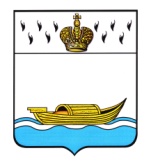 АДМИНИСТРАЦИЯВышневолоцкого городского округа                                                   Постановлениеот 02.03.2020                                                                                                    № 128                                               г. Вышний ВолочекОб утверждении порядка определения объема и предоставления субсидий из бюджета муниципального образования Вышневолоцкий городской округ Тверской области некоммерческим организациям, не являющимся государственными (муниципальными) учреждениями, осуществляющим деятельность по производству, выпуску и распространению периодического издания (газеты), учредителем (соучредителем) которого является Администрация Вышневолоцкого городского округаВ соответствии с пунктом 2 статьи 78.1 Бюджетного кодекса Российской Федерации, руководствуясь Уставом Вышневолоцкого городского округа Тверской области, Администрация Вышневолоцкого городского округа постановляет:1. Утвердить Порядок определения объема и предоставления субсидий из бюджета муниципального образования Вышневолоцкий городской округ Тверской области некоммерческим организациям, не являющимся государственными (муниципальными) учреждениями, осуществляющим деятельность по производству, выпуску и распространению периодического издания (газеты), учредителем (соучредителем) которого является Администрация Вышневолоцкого городского округа (прилагается).2. Признать утратившими силу:- постановление Мэра города Вышний Волочек от 19.11.2014 № 151 «Об утверждении Порядка определения объема и предоставления субсидий юридическим лицам, являющимся некоммерческими организациями, осуществляющим деятельность по производству, выпуску и распространению периодического издания (газеты), учредителем (соучредителем) которого является Администрация города Вышний Волочек Тверской области»;- постановление Администрации Вышневолоцкого района от 19.03.2018 № 40 «Об утверждении порядка определения объема и предоставления субсидий из бюджета муниципального образования Вышневолоцкий район Тверской области некоммерческим организациям, не являющимся государственными (муниципальными) учреждениями, осуществляющим деятельность по производству, выпуску и распространению периодического издания (газеты), учредителем (соучредителем) которого является администрация Вышневолоцкого района»;- постановление Администрации Вышневолоцкого района от 29.01.2019 № 24 «О внесении изменений в порядок определения объема и предоставления субсидий из бюджета муниципального образования Вышневолоцкий район Тверской области некоммерческим организациям, не являющимся государственными (муниципальными) учреждениями, осуществляющим деятельность по производству, выпуску и распространению периодического издания (газеты), учредителем (соучредителем) которого является администрация Вышневолоцкого района».3. Контроль за исполнением настоящего Постановления возложить на заместителя Главы Администрации Вышневолоцкого городского округа Шарапову Н.В.4. Настоящее Постановление вступает в силу со дня его подписания, подлежит официальному опубликованию в газете «Вышневолоцкая правда» и размещению на сайте муниципального образования Вышневолоцкий городской округ Тверской области в информационно-телекоммуникационной сети «Интернет».Глава Вышневолоцкого городского округа                                           Н.П. РощинаПОРЯДОКопределения объема и предоставления субсидий из бюджета муниципального образования Вышневолоцкий городской округ Тверской области некоммерческим организациям, не являющимся государственными (муниципальными) учреждениями, осуществляющим деятельность по производству, выпуску и распространению периодического издания (газеты), учредителем (соучредителем) которого является Администрация Вышневолоцкого городского округа1. Общие положения о предоставлении субсидий1.1. Порядок определения объема и предоставления субсидий из бюджета муниципального образования Вышневолоцкий городской округ Тверской области некоммерческим организациям, не являющимся государственными (муниципальными) учреждениями, осуществляющим деятельность по производству, выпуску и распространению периодического издания (газеты), учредителем (соучредителем) которого является Администрация Вышневолоцкого городского округа (далее - Порядок), регламентирует процедуру определения объема и предоставления субсидий из бюджета муниципального образования Вышневолоцкий городской округ Тверской области некоммерческим организациям, не являющимся государственными (муниципальными) учреждениями, осуществляющим деятельность по производству, выпуску и распространению периодического издания (газеты), учредителем (соучредителем) которого является администрация Вышневолоцкого городского округа (далее - субсидии).1.2. Главным распорядителем бюджетных средств, предусмотренных на предоставление субсидий, является Администрация Вышневолоцкого городского округа (далее - главный распорядитель).1.3. Получателями субсидий являются некоммерческие организации, осуществляющие деятельность по производству, выпуску и распространению периодического издания (газеты) (далее - организация - получатель субсидии), отбор которых осуществляется на основании следующих критериев:а) учредителем (соучредителем) организации - получателя субсидии является Администрация Вышневолоцкого городского округа;б) организация - получатель субсидии не является государственным или муниципальным учреждением;в) участие периодического издания (газеты) в общественно-политической жизни Вышневолоцкого городского округа Тверской области, в том числе доведение до сведения жителей Вышневолоцкого городского округа Тверской области официальной информации о социально-экономическом и культурном развитии Вышневолоцкого городского округа Тверской области, о развитии его общественной инфраструктуры и иной официальной информации.1.4. Предоставление субсидии организации - получателю субсидии осуществляется главным распорядителем в пределах лимитов бюджетных обязательств, доведенных главному распорядителю как получателю средств бюджета муниципального образования Вышневолоцкий городской округ Тверской области, на предоставление субсидий на указанные в настоящем Порядке цели на соответствующий финансовый год.1.5. Субсидии предоставляются в целях возмещения затрат организации - получателю субсидии, связанных с производством, выпуском и распространением периодического издания (газеты).Субсидии предоставляются организации - получателю субсидии на возмещение следующих расходов, связанных с производством, выпуском и распространением периодического издания (газеты):а) на оплату труда и начисления на оплату труда;б) на типографские расходы;в) на приобретение бумаги;г) на расходы по экспедированию и доставке газет;д) на прочие расходы, в том числе расходы на уплату налогов и сборов в бюджеты бюджетной системы Российской Федерации, включаемые в состав расходов;е) на расходы по приобретению горюче-смазочных материалов, хозяйственных материалов, канцелярских принадлежностей, фотопринадлежностей, книжной, иной печатной продукции на бумажных и иных носителях, связанных с производством, выпуском и распространением периодического издания (газеты).2. Условия и порядок предоставления субсидий2.1. Для получения субсидии организация - получатель субсидии в течение текущего финансового года, но не позднее 1 марта, представляет главному распорядителю заявку на предоставление субсидии по форме согласно приложению 1 к настоящему Порядку. Одновременно с заявкой на предоставление субсидии организацией - получателем субсидии представляются следующие документы:а) копия устава организации - получателя субсидии;б) копия свидетельства о государственной регистрации юридического лица либо лист записи Единого государственного реестра юридических лиц;в) копия свидетельства о постановке на учет российской организации в налоговом органе;г) копия решения о назначении единоличного исполнительного органа или приказ о назначении на должность единоличного исполнительного органа;д) выписка из Единого государственного реестра юридических лиц, выданная по состоянию на дату не ранее 30 рабочих дней до даты подачи заявки на предоставление субсидии;е) смета доходов и расходов организации - получателя субсидии на текущий финансовый год.2.2. Копии документов, представляемых организацией - получателем субсидии, должны быть заверены подписью руководителя или уполномоченным на это лицом (с приложением документов, подтверждающих его полномочия в соответствии с действующим законодательством Российской Федерации) и печатью организации - получателя субсидии.2.3. Организация - получатель субсидии на первое число месяца, предшествующего месяцу, в котором планируется заключение соглашения о предоставлении субсидии, должна соответствовать следующим требованиям:а) отсутствие неисполненной обязанности по уплате налогов, сборов, страховых взносов, пеней, штрафов, процентов, подлежащих уплате в соответствии с законодательством Российской Федерации о налогах и сборах;б) отсутствие просроченной задолженности по возврату в бюджет муниципального образования Вышневолоцкий городской округ Тверской области субсидий, бюджетных инвестиций, предоставленных в том числе в соответствии с иными правовыми актами Вышневолоцкого городского округа Тверской области, и иной просроченной задолженности перед бюджетом муниципального образования Вышневолоцкий городской округ Тверской области;в) организация - получатель субсидии не должна находиться в процессе реорганизации, ликвидации, в отношении нее не введена процедура банкротства, деятельность организации - получателя субсидии не приостановлена в порядке, предусмотренном законодательством Российской Федерации.2.4. Главный распорядитель в течение 10 рабочих дней со дня получения заявки на предоставление субсидии и документов, представленных в соответствии с пунктом 2.1. настоящего Порядка (далее - документы), рассматривает их на соответствие требованиям настоящего Порядка, осуществляет проверку организации - получателя субсидии на соответствие требованиям пункта 2.3. настоящего Порядка и принимает одно из следующих решений:а) о предоставлении субсидии;б) об отказе в предоставлении субсидии.2.5. Решения, предусмотренные пунктом 2.4. настоящего Порядка, оформляются распоряжением главного распорядителя.2.6. Основаниями для отказа организации - получателю субсидии в предоставлении субсидии являются:а) несоответствие организации - получателя субсидии требованиям, установленным пунктами 1.3 и 2.3. настоящего Порядка;б) несоответствие представленных организацией - получателем субсидии документов требованиям, определенным пунктами 2.1. и 2.2. настоящего Порядка, или непредставление (представление не в полном объеме) указанных документов;в) недостоверность информации, содержащейся в документах, представленных организацией - получателем субсидии.2.7. В случае принятия решения о предоставлении субсидии главный распорядитель в течение 5 рабочих дней со дня подписания распоряжения, указанного в пункте 2.5. настоящего Порядка, готовит проект соглашения о предоставлении субсидии (далее - соглашение) по форме согласно приложению 2 к настоящему Порядку и направляет его организации - получателю субсидии для подписания.Главный распорядитель устанавливает в соглашении значения показателей результативности (целевые показатели), формы и сроки предоставления организацией - получателем субсидии отчетности о достижении указанных показателей, а также меры ответственности в случае недостижения таких показателей.2.8. Организация - получатель субсидии не позднее 5 рабочих дней со дня получения проекта соглашения подписывает и представляет его главному распорядителю.2.9. В случае непредставления соглашения в срок, установленный в пункте 2.8. настоящего Порядка, главный распорядитель принимает решение о признании организации - получателя субсидии, утратившей право на получение субсидии, которое оформляется распоряжением главного распорядителя.2.10. Размер субсидии, предоставляемой организации - получателю субсидии, определяется исходя из размера субсидии, предусмотренной решением о бюджете муниципального образования Вышневолоцкий городской округ Тверской области за счет собственных средств муниципального образования, и размера субсидии из областного бюджета Тверской области бюджету муниципального образования Вышневолоцкий городской округ Тверской области на указанные цели.Объем планируемой к предоставлению субсидии из бюджета муниципального образования Вышневолоцкий городской округ Тверской области за счет собственных средств муниципального образования определяется в пределах объема бюджетных ассигнований, предусмотренных на предоставление субсидии на цели, указанные в настоящем Порядке, решением Думы Вышневолоцкого городского округа о бюджете муниципального образования Вышневолоцкий городской округ Тверской области.Объем субсидии за счет средств областного бюджета Тверской области определяется Правительством Тверской области в соответствии с методикой распределения субсидий на поддержку редакций районных и городских газет, утвержденной Постановлением Правительства Тверской области от 29.12.2017     № 480-пп "О государственной программе Тверской области "Государственное управление и гражданское общество Тверской области" на 2018 - 2023 годы".2.11. Перечисление субсидии организации - получателю субсидии осуществляется главным распорядителем на счет, открытый организацией - получателем субсидии в соответствии с бюджетным законодательством, указанный в соглашении.2.12. Перечисление субсидии за счет собственных средств бюджета муниципального образования Вышневолоцкий городской округ Тверской области осуществляется в сроки, установленные соглашением.Перечисление субсидии за счет средств областного бюджета Тверской области организации - получателю субсидии осуществляется в течение 3 рабочих дней со дня поступления данной субсидии в бюджет муниципального образования Вышневолоцкий городской округ Тверской области.3. Требования к отчетности3.1. Отчет об использовании субсидии, предоставленной в целях возмещения затрат, связанных с производством, выпуском и распространением периодического издания (газеты) (далее - отчет об использовании субсидии), предоставляется организацией - получателем субсидии главному распорядителю по форме согласно приложению 3 к настоящему Порядку ежеквартально за первый - третий кварталы не позднее 5 числа месяца, следующего за отчетным периодом.Отчет об использовании субсидии за четвертый квартал предоставляется организацией - получателем субсидии главному распорядителю до 12 января года, следующего за отчетным.3.2. Справка-саморецензия об информационно-издательской деятельности организации - получателя субсидии (далее - справка-саморецензия) предоставляется организацией - получателем субсидии главному распорядителю по форме согласно приложению 4 к настоящему Порядку ежеквартально за первый - третий кварталы не позднее 5 числа месяца, следующего за отчетным периодом.Справка-саморецензия за четвертый квартал предоставляется организацией - получателем субсидии главному распорядителю до 12 января года, следующего за отчетным.3.3. Отчет о достижении значений показателей результативности предоставления субсидии направляется организацией-получателем субсидии главному распорядителю по форме и в сроки, определенные соглашением.3.4. Главный распорядитель в случае необходимости вправе запросить у организации - получателя субсидии иную дополнительную информацию о финансово-хозяйственной деятельности организации - получателя субсидии.4. Требования об осуществлении контроля за соблюдением условий, целей и порядка предоставления субсидий и ответственность за их нарушение4.1. Организация - получатель субсидии обязана обеспечить целевое и эффективное использование субсидии.4.2. Соблюдение организацией - получателем субсидии условий, целей и порядка предоставления субсидии подлежит обязательной проверке главным распорядителем, как получателем бюджетных средств, и органом муниципального финансового контроля в соответствии с законодательством. В соглашение в обязательном порядке включается положение о согласии организации - получателя субсидии на осуществление такой проверки.4.3. Остатки субсидий, не использованные в отчетном финансовом году, подлежат возврату организацией - получателем субсидии в бюджет муниципального образования Вышневолоцкий городской округ Тверской области в текущем финансовом году в сроки, установленные соглашением.4.4. Организация - получатель субсидии представляет главному распорядителю отчеты об использовании субсидии, справку-саморецензию и отчет о достижении значений показателей результативности предоставления субсидии по форме и в сроки, определенные разделом 3 настоящего Порядка.4.5. Организация - получатель субсидии несет ответственность за нецелевое использование средств субсидии в соответствии с законодательством, а также за недостижение значений показателей результативности (целевых показателей) в соответствии с соглашением.4.6. В случае нецелевого использования субсидии, а также в случае нарушения организацией - получателем субсидии условий предоставления субсидии, выявленного по фактам проверок, предусмотренных пунктом 4.2 настоящего Порядка, главный распорядитель готовит заключение о нарушении организацией - получателем субсидии условий предоставления субсидии и (или) в случае нецелевого использования субсидии и принимает решение о возврате субсидии в полном объеме (либо ее части) в бюджет муниципального образования Вышневолоцкий городской округ Тверской области.В течение 5 рабочих дней со дня принятия указанного решения главный распорядитель направляет уведомление организации - получателю субсидии о принятом решении и требование об обеспечении возврата субсидии в бюджет муниципального образования Вышневолоцкий городской округ Тверской области.4.7. В случаях, предусмотренных пунктом 4.6 настоящего Порядка, организация - получатель субсидии осуществляет возврат соответствующих средств в бюджет муниципального образования Вышневолоцкий городской округ Тверской области в течение 10 рабочих дней со дня получения требования главного распорядителя, предусмотренного пунктом 4.6 настоящего Порядка, в порядке, установленном законодательством.4.8. В случае невозврата субсидии организацией - получателем субсидии в срок, установленный пунктом 4.7 настоящего Порядка, главный распорядитель принимает меры по возврату субсидии в порядке, предусмотренном законодательством.4.9. В случае невозврата субсидии в бюджет муниципального образования Вышневолоцкий городской округ Тверской области в срок, предусмотренный пунктом 4.7 настоящего Порядка, организация - получатель субсидии несет ответственность в соответствии с законодательством Российской Федерации.Глава Вышневолоцкого городского округа                                                Н.П. РощинаЗАЯВКАна предоставление субсидии________________________________________________ просит предоставить(наименование организации - получателя субсидии)в 20___ году субсидию из бюджета муниципального образования Вышневолоцкий городской округ Тверской области на возмещение затрат, связанных с производством, выпуском и распространением печатного периодического издания (газеты).Периодическое издание (газета) участвует в общественно-политической жизни Вышневолоцкого городского округа Тверской области, доводит до сведения жителей информацию о социально-экономическом и культурном развитии Вышневолоцкого городского округа Тверской области и о проводимых на его территории общественно значимых мероприятиях.Издательские данные:Прогнозируемые показатели деятельности на 20__ год:Задолженность по налоговым и иным обязательным платежам в бюджеты всех уровней отсутствует, процедура ликвидации, реорганизации организации – получателя субсидии, решение арбитражного суда о признании ее банкротом и об открытии конкурсного производства отсутствует. Деятельность организации – получателя субсидии не приостановлена в порядке, предусмотренном Российской Федерацией.В подтверждение вышеприведенных данных прикладываются следующие документы:1. _________ (название документа) ___ (количество страниц в документе);2. _________ (название документа) ___ (количество страниц в документе);3. _________ (название документа) ___ (количество страниц в документе).Достоверность информации (в том числе документов) подтверждаю.С условиями   предоставления   субсидии   из бюджета   муниципальногообразования Вышневолоцкий городской округ Тверской области ознакомлен и согласен.М.П."___" _____________ 20__ г.Соглашениео предоставлении субсидии № _________________________________________________________________________(наименование главного распорядителя)в лице _______________________________________________________________,(наименование должности, а также фамилия, имя, отчество руководителяглавного распорядителя)действующего на основании ____________________________________________,(реквизиты учредительного документа, доверенности, иного документа, удостоверяющего полномочия)именуемая в дальнейшем "Администрация", с одной стороны и ___________________________________________________________________________________(наименование организации - получателя субсидии)в лице _______________________________________________________________,(наименование должности, а также фамилия, имя, отчество лица, представляющего организацию - получателя субсидии, или уполномоченного им лица)действующего на основании ____________________________________________,(реквизиты учредительного документа организации - получателя субсидии, доверенности)именуемая в дальнейшем "Организация", с другой стороны, далее именуемые "Стороны", в соответствии с Бюджетным кодексом Российской Федерации, Порядком определения объема и предоставления субсидий из бюджета муниципального образования Вышневолоцкий городской округ Тверской области некоммерческим организациям, не являющимся государственными (муниципальными) учреждениями, осуществляющим деятельность по производству, выпуску и распространению периодического издания (газеты), учредителем (соучредителем) которого является Администрация  Вышневолоцкого городского округа, утвержденным Постановлением Администрации Вышневолоцкого городского округа от ____________________ № ______ (далее - Порядок предоставления субсидии), заключили настоящее Соглашение о нижеследующем:1. Предмет Соглашения1.1. Предметом настоящего Соглашения является предоставление Организации из бюджета муниципального образования Вышневолоцкий городской округ Тверской области субсидии в целях возмещения затрат, связанных с производством, выпуском и распространением периодического издания (газеты), на ________ год (далее - Субсидия).1.2. Субсидия предоставляется в целях поддержки Организации по производству, выпуску и распространению периодического печатного издания (газеты) на расходы, указанные в пункте 1.5. Порядка предоставления субсидии, и имеет строго целевое назначение.2. Порядок перечисления Субсидии2.1. Субсидия предоставляется Организации в соответствии с Порядком предоставления субсидии.2.2. Субсидия предоставляется в соответствии с лимитами бюджетных обязательств, доведенных Администрации как получателю средств бюджета муниципального образования Вышневолоцкий городской округ Тверской области.Объем предоставляемой Субсидии не может превышать сумму средств, предусмотренных в бюджете муниципального образования Вышневолоцкий городской округ Тверской области на указанные цели на соответствующий финансовый год.2.3. Субсидия предоставляется Организации в сумме ___________ (_______) рублей, в том числе за счет средств бюджета муниципального образования Вышневолоцкий городской округ Тверской области в размере _________________ (_______) рублей, за счет средств областного бюджета Тверской области в размере _______________ (_______) рублей.2.4. Перечисление Субсидии за счет средств бюджета муниципального образования Вышневолоцкий городской округ Тверской области осуществляется_____________________________________________________________________(указываются периодичность и срок предоставления субсидии)в размере ____________________________________________________________.2.5. Перечисление Субсидии за счет средств областного бюджета Тверской области Организации осуществляется в течение 3 рабочих дней со дня поступления данной Субсидии в бюджет муниципального образования Вышневолоцкий городской округ Тверской области.2.6. Обязательным условием предоставления Субсидии является согласие Организации на осуществление Администрацией и органом муниципального финансового контроля проверок соблюдения Организацией условий, целей и Порядка предоставления субсидии, а также запрет приобретения за счет средств Субсидии иностранной валюты.3. Права и обязанности Сторон3.1. Администрация обязуется:3.1.1. обеспечить перечисление Субсидии в соответствии с разделом 2 настоящего Соглашения;3.1.2. осуществлять проверку представляемых Организацией документов на соответствие их Порядку предоставления субсидии и настоящему Соглашению;3.1.3. установить показатели результативности предоставления Субсидии в приложении 1 к настоящему Соглашению, являющемся неотъемлемой частью настоящего Соглашения;3.1.4 осуществлять оценку достижения Организацией показателей результативности предоставления Субсидии и (или) иных показателей, установленных Порядком предоставления субсидии, на основании отчета о достижении значений показателей результативности предоставления субсидии по форме согласно приложению 2 к настоящему Соглашению, являющемуся неотъемлемой частью настоящего Соглашения, представляемого Организацией в соответствии с пунктом 3.3.8 настоящего Соглашения;3.1.5. осуществлять контроль за соблюдением Организацией порядка, целей и условий предоставления Субсидии, установленных Порядком предоставления субсидии и настоящим Соглашением, путем проведения плановых и (или) внеплановых проверок;3.1.6. рассматривать предложения, документы и иную информацию, направленную Организацией, в течение 5 рабочих дней со дня их получения, если иные сроки не определены Порядком предоставления субсидии и настоящим Соглашением, и уведомлять Организацию о принятом решении (при необходимости);3.1.7. в случае установления Администрацией или получения от органа муниципального финансового контроля информации о факте(ах) нарушения Организацией порядка, целей и условий предоставления Субсидии, предусмотренных Порядком предоставления субсидии и (или) настоящим Соглашением, в том числе указания в документах, представленных Организацией в соответствии с Порядком предоставления субсидии и или настоящим Соглашением, недостоверных сведений, направлять Организации требование об обеспечении возврата Субсидии в бюджет муниципального образования Вышневолоцкий городской округ Тверской области в размере и в сроки, определенные в указанном требовании;3.1.8. в случае, если Организацией не достигнуты значения показателей результативности предоставления Субсидии и (или) иных показателей, установленных Порядком предоставления субсидии или Администрацией в соответствии с пунктом 3.1.3 настоящего Соглашения, применять штрафные санкции, рассчитываемые по форме согласно приложению 3 к настоящему Соглашению, являющемуся неотъемлемой частью настоящего Соглашения, с обязательным уведомлением Организации в течение 5 рабочих дней с даты принятия указанного решения;3.1.9. выполнять иные обязательства в соответствии с бюджетным законодательством Российской Федерации и Порядком предоставления субсидии.3.2. Администрация имеет право:3.2.1. принимать решение об изменении условий настоящего Соглашения в соответствии с пунктом 6.3 настоящего Соглашения, в том числе на основании информации и предложений, направленных Организацией в соответствии с пунктом 3.4.1 настоящего Соглашения, включая изменение размера Субсидии;3.2.2. приостанавливать предоставление Субсидии в случае установления Администрацией или получения от органа муниципального финансового контроля информации о факте(ах) нарушения Организацией порядка, целей и условий предоставления Субсидии, предусмотренных Порядком предоставления субсидии и настоящим Соглашением, в том числе указания в документах, представленных Организацией в соответствии с настоящим Соглашением, недостоверных сведений, до устранения указанных нарушений с обязательным уведомлением Организации не позднее 1 рабочего дня с даты принятия решения о приостановлении предоставления Субсидии;3.2.3. запрашивать у Организации документы и информацию, необходимые для осуществления контроля за соблюдением Организацией порядка, целей и условий предоставления Субсидии, установленных Порядком предоставления Субсидии и настоящим Соглашением, в соответствии с пунктом 3.1.5 настоящего Соглашения;3.2.4. осуществлять иные права в соответствии с бюджетным законодательством Российской Федерации и Порядком предоставления субсидии.3.3. Организация обязана:3.3.1. представлять в Администрацию документы, установленные Порядком предоставления субсидии и настоящим Соглашением;3.3.2. соблюдать условия предоставления Субсидии, предусмотренные Порядком предоставления субсидии и настоящим Соглашением;3.3.3. использовать Субсидию на цели, определенные Порядком предоставления субсидии и настоящим Соглашением;3.3.4. направлять Субсидию на финансовое обеспечение (возмещение) затрат, определенных Порядком предоставления субсидии;3.3.5. соблюдать условие о запрете приобретения иностранной валюты за счет средств Субсидии;3.3.6. обеспечивать достижение значений показателей результативности предоставления Субсидии и (или) иных показателей, установленных Порядком предоставления субсидии и (или) Администрацией в соответствии с пунктом 3.1.3 настоящего Соглашения;3.3.7. представлять в Администрацию в сроки, установленные Порядком предоставления субсидии:- отчет об использовании субсидии, предоставленной в целях возмещения затрат, связанных с производством, выпуском и распространением периодического издания (газеты), по форме согласно приложению 3 к Порядку предоставления субсидии;- справку-саморецензию об информационно-издательской деятельности по форме согласно приложению 4 к Порядку предоставления субсидии;3.3.8. представлять в Администрацию отчет о достижении значений показателей результативности предоставления субсидии по форме согласно приложению 2 к настоящему Соглашению в сроки, установленные Порядком предоставления субсидии для предоставления отчетности, указанной в пункте 3.3.7 настоящего Соглашения;3.3.9. направлять по запросу Администрации документы и информацию, необходимые для осуществления контроля за соблюдением порядка, целей и условий предоставления Субсидии в соответствии с пунктом 3.2.3 настоящего Соглашения, в течение 5 рабочих дней со дня получения указанного запроса;3.3.10. в случае получения от Администрации требования в соответствии с пунктом 3.1.7 настоящего Соглашения:- устранить факт(ы) нарушения порядка, целей и условий предоставления Субсидии в сроки, определенные в указанном требовании;- осуществить возврат в бюджет муниципального образования Вышневолоцкий городской округ Тверской области Субсидии в размере и в сроки, определенные в указанном требовании;3.3.11. вернуть неиспользованный остаток Субсидии в доход бюджета муниципального образования Вышневолоцкий городской округ Тверской области в течение первых 15 рабочих дней года, следующего за отчетным;3.3.12. вернуть в бюджет муниципального образования Вышневолоцкий городской округ Тверской области средства в размере, определенном по форме согласно приложению 3 к настоящему Соглашению, являющемуся неотъемлемой частью настоящего Соглашения, в случае принятия Администрацией решения о применении к Организации штрафных санкций в соответствии с пунктом 3.1.8 настоящего Соглашения в срок, установленный Администрацией в уведомлении о применении штрафных санкций;3.3.13. обеспечивать полноту и достоверность сведений, представляемых в Администрацию в соответствии с настоящим Соглашением;3.3.14. выполнять иные обязательства в соответствии с законодательством Российской Федерации, Порядком предоставления субсидии и настоящим Соглашением.3.4. Организация вправе:3.4.1. направлять в Администрацию предложения о внесении изменений в настоящее Соглашение в соответствии с пунктом 6.3 настоящего Соглашения, в том числе в случае установления необходимости изменения размера Субсидии с приложением информации, содержащей финансово-экономическое обоснование данного изменения;3.4.2. обращаться в Администрацию в целях получения разъяснений в связи с исполнением настоящего Соглашения;3.4.3. осуществлять иные права в соответствии с бюджетным законодательством Российской Федерации и Порядком предоставления субсидии.4. Ответственность Сторон4.1. В случае неисполнения или ненадлежащего исполнения своих обязательств по настоящему Соглашению Стороны несут ответственность в соответствии с законодательством Российской Федерации.4.2. Организация несет ответственность за использование полученной Субсидии не на цели, указанные в Порядке предоставления субсидии и в разделе 1 настоящего Соглашения, в соответствии с бюджетным законодательством РФ.4.3. Организация несет ответственность за предоставление в соответствии с настоящим Соглашением Администрации недостоверной информации, в том числе информации об эффективности использования предоставленной Субсидии.4.4. Администрация и Организация несут ответственность за неисполнение или ненадлежащее исполнение настоящего Соглашения в пределах и сроки, определенные настоящим Соглашением.4.5. Администрация не несет ответственности за неисполнение или ненадлежащее исполнение настоящего Соглашения в случае отсутствия бюджетного финансирования, необходимого для полного исполнения своих обязательств.5. Порядок возврата Субсидии в случае нарушения условийпредоставления Субсидии5.1. Субсидия, полученная Организацией с нарушением условий предоставления Субсидии, определенных Порядком предоставления субсидии и настоящим Соглашением, либо использованная не на цели, указанные в Порядке предоставления субсидии и п. 1.1 настоящего Соглашения, подлежит возврату в бюджет муниципального образования Вышневолоцкий городской округ Тверской области в размере выделенной Субсидии за отчетный период либо за весь период нецелевого использования средств.Возврат Субсидии, полученной с нарушением условий предоставления Субсидии, либо использованной не по целевому назначению, осуществляется в течение 10 рабочих дней со дня получения требования Администрации. 5.2. В случае отказа Организации от возврата Субсидии в бюджет муниципального образования Вышневолоцкий городской округ Тверской области по уведомлению Администрации такой возврат осуществляется в судебном порядке (в арбитражном суде Тверской области).6. Заключительные положения6.1. Споры, возникающие между Сторонами в связи с исполнением настоящего Соглашения, решаются ими по возможности путем проведения переговоров с оформлением соответствующих протоколов или иных документов. При недостижении согласия споры между Сторонами решаются в судебном порядке.6.2. Настоящее Соглашение вступает в силу с даты его подписания лицами, имеющими право действовать от имени каждой из Сторон, но не ранее доведения лимитов бюджетных обязательств, указанных в пункте 2.2 настоящего Соглашения, и действует до полного исполнения Сторонами своих обязательств по настоящему Соглашению.6.3. Изменение настоящего Соглашения, в том числе в соответствии с положениями пункта 3.2.1 настоящего Соглашения, осуществляется по соглашению Сторон и оформляется в виде дополнительного соглашения к настоящему Соглашению.6.4. Изменение настоящего Соглашения возможно в случае уменьшения или увеличения Администрации ранее доведенных лимитов бюджетных обязательств на предоставление Субсидии.6.5. Расторжение настоящего Соглашения возможно в случае:- реорганизации или прекращения деятельности Организации;- нарушения Организацией порядка, целей и условий предоставления Субсидии, установленных Порядком предоставления субсидии и настоящим Соглашением.6.6. Расторжение настоящего Соглашения Администрацией в одностороннем порядке возможно в случае недостижения Организацией установленных настоящим Соглашением показателей результативности предоставления Субсидии или иных показателей.6.7. Расторжение настоящего Соглашения Организацией в одностороннем порядке не допускается.6.8. Настоящее Соглашение составляется в двух экземплярах, имеющих одинаковую юридическую силу, по одному для каждой из Сторон.7. Юридические адреса и реквизиты СторонПОКАЗАТЕЛИрезультативности предоставления субсидииОТЧЕТо достижении значений показателей результативностипредоставления субсидиипо состоянию на ____________ 20__ годаНаименование организации - получателя субсидии ________________________________________________________________________________________Периодичность                                                            ____________________Руководитель организации -получателя субсидии(уполномоченное лицо) _________________ ___________ _____________________                                                      (должность)               (подпись)         (расшифровка подписи)М.П.Исполнитель  ___________________ _____________________ _________________                                       (должность)                        (Ф.И.О.)                                 (телефон)"___" __________ 20__ г.--------------------------------<*> Наименование показателя, указываемого в настоящей таблице, должно соответствовать наименованию показателя, указанного в графе 2 приложения 1 к настоящему Соглашению.<**> Плановое значение показателя, указываемого в настоящей таблице, должно соответствовать плановому значению показателя, указанного в графе 4 приложения 1 к настоящему Соглашению.Расчет размера штрафных санкцийРуководитель(уполномоченное лицо)   _________________ ___________ _____________________                                                   (должность)         (подпись)     (расшифровка подписи)Исполнитель   _________________ ___________ _____________________                                 (должность)         (подпись)     (расшифровка подписи)"___" __________ 20__ г.--------------------------------<*> Наименование показателя, указываемого в настоящей таблице, должно соответствовать наименованию показателя, указанного в графе 2 приложения 1 к настоящему Соглашению.<**> Плановое значение показателя, указываемого в настоящей таблице, должно соответствовать плановому значению показателя, указанного в графе 4 приложения 1 к настоящему Соглашению.<***> Достигнутое значение показателя, указываемого в настоящей таблице, должно соответствовать достигнутому значению показателя, указанного в графе 5 приложения 2 к настоящему Соглашению.<****> Заполняется при необходимости.Отчет об использовании субсидии, предоставленной в целях возмещения затрат, связанных с производством, выпуском и распространением периодического издания (газеты)  за __________________ 20 ______г.Организация – получатель субсидии ____________________________________________________________________________рублей Главный редактор ____________ _______________________                                   (подпись)         (расшифровка подписи)Главный бухгалтер _____________ _______________________                                      (подпись)       (расшифровка подписи)М.П.     "___" ______________ 20__Справка-саморецензия об информационно-издательскойдеятельности за ____________ 20__ г.I. Аналитические данные1. Анализ обратной связи - почты читателей с указанием наиболее острой проблематики.2. Анализ социальной и общественно-политической проблематики, рассматриваемой организацией - получателем субсидии за отчетный период.3. Анализ охвата социальных групп населения.4. Предложения по сотрудничеству с Администрацией Вышневолоцкого городского округа, с Правительством Тверской области.5. Наиболее острые проблемы в информационно-издательской деятельности организации - получателя субсидии.II. Издательские данныеГлавный редактор _________________Главный бухгалтер _________________М.П."___" _____________ 20__ г.Приложениек постановлению Администрации Вышневолоцкого городского округаот 02.03.2020 № 128Приложение 1к Порядку определения объема и предоставления субсидий из бюджета муниципального образования Вышневолоцкий городской округ Тверской области некоммерческим организациям, не являющимся государственными (муниципальными) учреждениями, осуществляющим деятельность по производству, выпуску и распространению периодического издания (газеты), учредителем (соучредителем) которого является Администрация Вышневолоцкого городского округа1. Полное наименование редакции газеты2. Организационно-правовая форма3. ОГРН4. ИНН/КПП5. ОКПО6. ОКВЭД7. Место нахождения редакции газеты8. Почтовый адрес редакции газеты9. Телефоны/факс (с указанием кода города)10. Адрес электронной почты11. Банковские реквизиты12. Реквизиты действительного свидетельства о регистрации периодического печатного издания (газеты) в качестве средства массовой информацииI. Количественные показателиI. Количественные показателиI. Количественные показателиПериодичность в годкол-во номеровКоличество полос А3 в газетекол-во полосКоличество полос А3 в приложениикол-во полосСреднеразовый тираж газетытыс. экз.в том числе:- по подпискетыс. экз.- по розницетыс. экз.Среднеразовый тираж приложениятыс. экз.Общий годовой тираж (4 А3)тыс. экз.Общий тираж, приведенный к 4 А2 (для газет)тыс. экз.Подписная цена по каталогу за полугодиеруб.Розничная цена 1 экз.руб.Количество бумагитонныII. Доходы – всеготыс. руб.в том числе:от реализации газеты - всего, из них:тыс. руб.- по подпискетыс. руб.- по розницетыс. руб.от прочей реализациитыс. руб.от рекламы и объявленийтыс. руб.III. Расходы - всего (по смете)тыс. руб.Расходы на авторский гонорар с учетом единого социального налога и взносов по обязательному социальному страхованию от несчастных случаев на производстве и профессиональных заболеваний согласно действующему законодательствутыс. руб.Расходы на полиграфические услугитыс. руб.Расходы на бумагутыс. руб.Общеиздательские и редакционные расходы – всеготыс. руб.в том числе:тыс. руб.расходы на оплату труда штатного и нештатного персонала с учетом единого социального налога и взносов по обязательному социальному страхованию от несчастных случаев на производстве и профессиональных заболеваний согласно действующему законодательствутыс. руб.расходы на распространениетыс. руб.IV. Финансовый результат (+/-)тыс. руб.Расходы в расчете на 1 экземплярруб.Численность работников по штатному расписаниючел._______________________________________________________________(должность руководителя организации - получателя субсидии)(подпись)(фамилия, инициалы)Приложение 2к Порядку определения объема и предоставления субсидий из бюджета муниципального образования Вышневолоцкий городской округ Тверской области некоммерческим организациям, не являющимся государственными (муниципальными) учреждениями, осуществляющим деятельность по производству, выпуску и распространению периодического издания (газеты), учредителем (соучредителем) которогоявляется Администрация Вышневолоцкого городского округа_______________________________________________(дата заключения соглашения)(место заключения соглашения)Администрация_____________________Организация_____________________Адрес:Адрес:ИНН/ИНН/Банковские реквизиты:Банковские реквизиты:л/сл/ср/ср/сБанкБанкБИКБИК__________________________________________(Должность)(Должность)______________   _____________________________   _____________________________   _____________________________   _______________(подпись)                (Расшифровка)(подпись)                (Расшифровка)(подпись)                (Расшифровка)(подпись)                (Расшифровка)Приложение 1к Соглашению о предоставлении субсидииот 02.03.2020 № 128№ п/пНаименование показателяЕдиница измеренияПлановое значение показателя12341.Средний разовый тираж в день (средний показатель за квартал)штук2.Количество выпусков в годномеров3.Число поданных жалоб на недостоверность и (или) неполноту информации, опубликованных в газете и признанных в установленном порядкештук4.Объем собственных доходов организации (от размещения рекламы и объявлений, от реализации)рублей5.Среднее количество полос с информацией о Вышневолоцком городском округе Тверской области в одном номереколичество полосПриложение 2к Соглашению о предоставлении субсидииот 02.03.2020 № 128№ п/пНаименование показателя <*>Единица измеренияПлановое значение показателя <**>Достигнутое значение показателя по состоянию на отчетную датуПроцент выполнения планаПричина отклонения12345671Средний разовый тираж в день (средний показатель за квартал)штук2Количество выпусков в годномеров3Число поданных жалоб на недостоверность и (или) неполноту информации, опубликованных в газете и признанных в установленном порядкештук4Объем собственных доходов организации (от размещения рекламы и объявлений, от реализации)рублей5Среднее количество полос с информацией о Вышневолоцком городском округе Тверской области в одном номереколичество полосПриложение 3к Соглашению о предоставлении субсидииот 02.03.2020 № 128№ п/пНаименование показателя <*>Единица измеренияПлановое значение показателя <**>Достигнутое значение показателя по состоянию на отчетную дату <***>Объем Субсидии, рублейОбъем Субсидии, рублейКорректирующие коэффициенты <****>Корректирующие коэффициенты <****>Размер штрафных санкций, рублей(1 - гр. 5 / гр. 4) x гр. 6 (гр. 7) x гр. 8 (гр. 9)№ п/пНаименование показателя <*>Единица измеренияПлановое значение показателя <**>Достигнутое значение показателя по состоянию на отчетную дату <***>всегоизрасходовано получателемК1К2Размер штрафных санкций, рублей(1 - гр. 5 / гр. 4) x гр. 6 (гр. 7) x гр. 8 (гр. 9)123456789101Средний разовый тираж в день (средний показатель за квартал)штук2Количество выпусков в годномеров3Число поданных жалоб на недостоверность и (или) неполноту информации, опубликованных в газете и признанных в установленном порядкештук4Объем собственных доходов организации (от размещения рекламы и объявлений, от реализации)рублей5Среднее количество полос с информацией о Вышневолоцком городском округе в одном номереколичество полосПриложение 3 к Порядку определения объема и предоставления субсидий из бюджета муниципального образования Вышневолоцкий городской округ Тверской области некоммерческим организациям, не являющимся государственными (муниципальными) учреждениями, осуществляющим деятельность по производству, выпуску и распространению периодического издания (газеты) учредителем (соучредителем) которого является Администрация Вышневолоцкого городского округаНаименование показателяУтверждено на _____ годУтверждено на _____ годУтверждено на _____ годПеречисленоПеречисленоПеречисленоПроизведено кассовых расходов нарастающим итогомПроизведено кассовых расходов нарастающим итогомПроизведено кассовых расходов нарастающим итогомОстатки на счетах организации - получателя субсидии на отчетную датуОстатки на счетах организации - получателя субсидии на отчетную датуОстатки на счетах организации - получателя субсидии на отчетную датуНаименование показателявсегов том числев том числевсегов том числев том числевсегов том числев том числевсегов том числев том числеНаименование показателявсегоза счет средств субсидии из областного бюджета Тверской областиза счет средств местного бюджетавсегоза счет средств субсидии из областного бюджета Тверской областиза счет средств местного бюджетавсегоза счет средств субсидии из областного бюджета Тверской областиза счет средств местного бюджетавсегоза счет средств субсидии из областного бюджета Тверской областиза счет средств местного бюджета12345678910111213Всего с начала года, в т.ч.приобретение бумагитипографические расходызатраты на оплату трудапрочие расходыПриложение 4к Порядку определения объема и предоставления субсидий из бюджета муниципального образования Вышневолоцкий городской округ Тверской области некоммерческим организациям, не являющимся государственными (муниципальными) учреждениями, осуществляющим деятельность по производству, выпуску и распространению периодического издания (газеты), учредителем (соучредителем) которого является Администрация Вышневолоцкого городского округаN п/пПоказательФактические данные1.Название муниципального образования2.Название периодического издания (газеты)3.Средний разовый тираж, экземпляров (за квартал)4.Подписная стоимость одного экземпляра, руб.5.Стоимость одного экземпляра в розницу, руб.6.Средняя себестоимость тиража одного номера, тыс. руб. (с начала года)7.Стоимость одной полосы рекламы, тыс. руб.8.Наличие действующих альтернативных средств массовой информации в муниципальном образовании (указать название)9.Наличие электронной почты, сайта (указать)10.Основные затраты, тыс. руб.БумагаТипографияфонд оплаты трудаВсего11.Средняя заработная плата сотрудников организации - получателя субсидии, тыс. руб.12.Доходы, тыс. руб.реализация газетыРекламаВсего13.Средства областного бюджета Тверской области, тыс. руб.на год (запланировано)на квартал (нарастающим итогом)14.Средства муниципального образования Вышневолоцкий городской округ Тверской области, тыс. руб.на год (запланировано)на квартал (нарастающим итогом)15Непокрытые убытки, тыс. руб.на 1 января текущего годана начало квартала